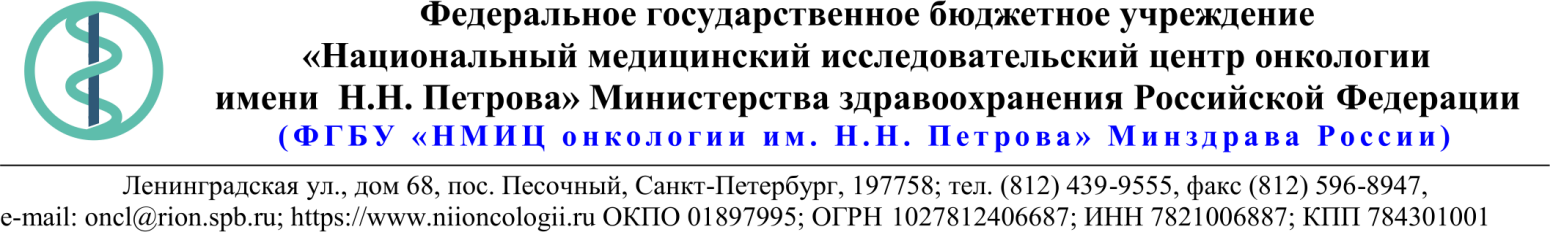 Описание объекта закупки *Дополнительные характеристики определены Заказчиком в соответствии с его потребностями, с учетом специфики деятельности, для обеспечения оказания эффективной медицинской помощи.13.10.2021 № 05-07/1076Ссылка на данный номер обязательна!Запрос о предоставлении ценовой информациидля нужд ФГБУ «НМИЦ онкологии им. Н.Н. Петрова» Минздрава РоссииСтруктура цены (расходы, включенные в цену товара/работы/услуги) должна включать в себя:1)	стоимость товара/работы/услуги; 2)	стоимость упаковки товара;3)	стоимость транспортировки товара от склада поставщика до склада покупателя, включающая в себя все сопутствующие расходы, а также погрузочно-разгрузочные работы;4)	расходы поставщика на уплату таможенных сборов, налоговых и иных обязательных платежей, обязанность по внесению которых установлена российским законодательством;5)  все иные прямые и косвенные накладные расходы поставщика/подрядчика/исполнителя, связанные с поставкой товара/выполнением работ/оказанием услуг и необходимые для надлежащего выполнения обязательств.Сведения о товаре/работе/услуге: содержатся в Приложении.Просим всех заинтересованных лиц представить свои коммерческие предложения (далее - КП) о цене поставки товара/выполнения работы/оказания услуги с использованием прилагаемой формы описания  товара/работы/услуги и направлять их в форме электронного документа, подписанного квалифицированной электронной цифровой подписью (электронная цифровая подпись должна быть открепленной, в формате “sig”) по следующему адресу: 4399541@niioncologii.ru.Информируем, что направленные предложения не будут рассматриваться в качестве заявки на участие в закупке и не дают в дальнейшем каких-либо преимуществ для лиц, подавших указанные предложения.Настоящий запрос не является извещением о проведении закупки, офертой или публичной офертой и не влечет возникновения каких-либо обязательств заказчика.Из ответа на запрос должны однозначно определяться цена единицы товара/работы/услуги и общая цена контракта на условиях, указанных в запросе, срок действия предлагаемой цены.КП оформляется на официальном бланке (при наличии), должно содержать реквизиты организации (официальное наименование, ИНН, КПП - обязательно), и должно содержать ссылку на дату и номер запроса о предоставлении ценовой информации. КП должно содержать актуальные на момент запроса цены товара (работ, услуг), технические характеристики и прочие данные, в том числе условия поставки и оплаты, полностью соответствующие указанным в запросе о предоставлении ценовой информации.В КП должно содержаться однозначное указание на то, что предлагаемые товары (работы, услуги) полностью и по всем запрошенным характеристиками соответствуют описанию объекта закупки, содержащемуся в запросе о предоставлении ценовой информации, выраженное одним из следующих способов: - указанием в КП соответствующего запросу описания товара (работы, услуги)- подтверждением в тексте КП намерения поставки товара (выполнения работы, услуги) на условиях, указанных в запросе, в случае заключения контракта.1.Наименование ЗаказчикаФГБУ "НМИЦ онкологии им. Н.Н. Петрова" Минздрава России2.Наименование объекта закупкиПоставка реагентов для онкоиммунологии3.Коды ОКПД2 / КТРУУказаны в пункте 184.Место исполнения обязательств (адрес поставки, оказания услуг, выполнения работ)197758, Россия, г. Санкт- Петербург, п. Песочный, ул. Ленинградская, дом 685.АвансированиеНе предусмотрено6.Срок окончания действия договора (контракта)24.12.20217.Установление сроков исполнения обязательств контрагентомУстановление сроков исполнения обязательств контрагентом7.1Срок начала исполнения обязательств контрагентом:С момента заключения контракта7.2Срок окончания исполнения обязательств контрагентом не позднее13.12.20217.3Периодичность выполнения работ, оказания услуг либо количество партий поставляемого товаров: (обязательства контрагента)В течение 5 (пяти) рабочих дней после поступления заявки от Покупателя. Последняя дата подачи заявки на поставку 06.12.2021. Максимальное количество партий - 10 (десять).8.ОплатаВ течение 10 (десяти) календарных дней с момента подписания Покупателем универсального передаточного документа (УПД).9.Документы, которые должны быть представлены поставщиком (подрядчиком, исполнителем) вместе с товаром (результатом выполненной работы, оказанной услуги)Регистрационные удостоверения 10.Специальное право, которое должно быть у участника закупки и (или) поставщика (подрядчика, исполнителя) (наличие лицензии, членство в саморегулируемой организации и т.п.)Нет11.Дополнительные требования к участникам закупки (при наличии таких требований) и обоснование этих требованийНет12.Срок действия гарантии качества товара (работы, услуги) после приемки ЗаказчикомОстаточный срок годности товара на момент поставки должен составлять не менее 70%13.Размер обеспечения гарантийных обязательств (до 10% НМЦК)Нет14.Предоставляемые участникам закупки преимущества в соответствии со статьями 28 и 29 Закона № 44-ФЗНет15.Запреты, ограничения допуска, условия допуска (преференции) иностранных товаровПриказ Минфина России от 04.06.2018 N 126н «Об условиях допуска товаров, происходящих из иностранного государства или группы иностранных государств, для целей осуществления закупок товаров для обеспечения государственных и муниципальных нужд». 16.Страна происхождения (указывается участником в заявке, коммерческом предложении)Указывается участником закупки/контрагентом в пункте 1817.Количество и единица измерения объекта закупкиУказаны в пункте 18№ п/пНаименование товара Требования к качеству, техническим и функциональным характеристикам товараКол-воЕд. изм.ОКПД2/ КТРУСтрана происхожденияНДС %Цена за ед. без НДС (руб.)Сумма без НДС (руб.)Набор цветных антител для ТБНК-иммунофенотипиро-ванияНабор 6-цветных моноклональных антител для ТБНК-иммунофенотипирования, с пробирками (одна пробирка на пациента). Набор должен включать:6-цветные моноклональные антитела CD3/CD8/CD45/CD4/CD16+CD56/CD19 с флуорохромами FITC, PE, PerCP-Cy5.5, PE-Cy7, APC, APC-Cy7, клоны: SK7/B73.1 и NCAM16.2/2D1(HLe-1)/SK3/SJ25C1/SK1 в забуференном растворе, содержащем 0,1% азида натрия;пробирки для подсчета абсолютных значений субпопуляций лимфоцитов с определенным числом референсных частиц – не менее 50 шт.Для проточной цитометрии. Должен быть валидирован для использования с проточным цитофлуориметром BD FACSCanto II, имеющимся у Заказчика, в соответствии с инструкцией по эксплуатации указанного оборудования.Количество выполняемых тестов: не менее 50 штук.2набор21.20.23.110Двухцветные антитела, меченые ФИТЦ и фикоэритрином, к антигену дифференцировки 45 и  антигену дифференцировки 34Двухцветные моноклональные антитела: к антигену дифференцировки 45 (CD45), клон 2D1, меченые флуорохромом FITC (ФИТЦ), и антигену дифференцировки 34 (CD34), клон 8G12, меченые флуорохромом РЕ (фикоэритрин).Изотип: Mouse IgG1,κ.Состав: антитела в фосфатном буферном растворе, содержащем БСА и 0,1% азида натрия. Стабильность рабочего реактива: до срока, указанного на этикетке. Для проточной цитометрии. Должны быть валидированы для использования с проточным цитофлуориметром BD FACSCanto II, имеющимся у Заказчика.Количество выполняемых тестов: не менее 50 штук.2упак21.20.23.110CD45 общий лейкоцитарный антиген клеточный маркер ИВД, антителаНазначение: Для анализаторов открытого типа и ручной постановки.Количество выполняемых тестов: ≥ 100  штук.Дополнительные (уточняющие) характеристики*:Для проточной цитометрии.Флуорохром: APC-Cy7 (АФЦ-Сай-7).Клон: 2D1.Изотип: Mouse IgG1,κ.Должны быть валидированы для использования с проточным цитофлуориметром BD FACSCanto II, имеющимся у Заказчика.2набор21.20.23.110-00001818Антитела к антигену дифференцировки 3, меченые APCМоноклональные антитела к антигену дифференцировки 3 (CD3), меченые флуорохромом АРС (аллофикацианин). Клон SK7, изотип: Mouse IgG1,κ. Состав: антитела в фосфатном забуференном солевом растворе, содержащем желатин и 0,1% азида натрия. Стабильность рабочего реактива: до срока, указанного на этикетке.Для проточной цитометрии. Должны быть валидированы для использования с проточным цитофлуориметром BD FACSCanto II, имеющимся у Заказчика.Количество выполняемых тестов: не менее 100 штук.2упак21.20.23.110Антитела к антигену дифференцировки 4, меченые PerCP-Cy5.5Моноклональные антитела к антигену дифференцировки 4 (CD4), меченые флуорохромом PerCP-Cy5.5. Клон SK3, изотип: Mouse IgG1,κ. Состав: антитела в фосфатном забуференном солевом растворе, содержащем желатин и 0,1% азида натрия. Стабильность рабочего реактива: до срока, указанного на этикетке.Для проточной цитометрии. Должны быть валидированы для использования с проточным цитофлуориметром BD FACSCanto II, имеющимся у Заказчика.Количество выполняемых тестов: не менее 50 штук.2упак21.20.23.110Антитела к антигену дифференцировки 25, меченые FITCМоноклональные антитела к антигену дифференцировки 25 (CD25), меченые флуорохромом FITC (ФИТЦ). Клон M-A251, изотип: Mouse IgG1,κ. Состав: антитела в забуференном водном растворе, содержащем БСА и 0,09% азида натрия. Стабильность рабочего реактива: до срока, указанного на этикетке.Для проточной цитометрии. Должны быть валидированы для использования с проточным цитофлуориметром BD FACSCanto II, имеющимся у Заказчика.Количество выполняемых тестов: не менее 100 штук.2упак21.20.23.110Раствор для отмывки клетокГотовый к использованию раствор для разбавления клеточной суспензии. Оптимизированный раствор фосфатно-солевого буфера для подготовки и отмывки клеточной суспензии перед проведением исследований. Стабильность рабочего реактива: до срока, указанного на этикетке.Для проточной цитометрии. Должен быть валидирован для использования с проточным цитофлуориметром BD FACSCanto II, имеющимся у Заказчика, в соответствии с инструкцией по эксплуатации данного прибора.Упаковка: пластиковая канистра с винтовой пробкой, в картонной коробке. Объём канистры: не менее 5 л.3упак21.20.23.110Проточная жидкость для цитометрииГотовый к использованию ультрачистый (профильтрованный 0,1 мкм) рабочий раствор, предназначенный для проточного цитометра. Состав: вода, хлорид натрия, хлорид калия, фосфат калия, фосфат натрия, ЭДТА, консервант. Стабильность рабочего реактива: до срока, указанного на этикетке. Должен быть валидирован для использования с проточным цитофлуориметром BD FACSCanto II, имеющимся у Заказчика, в соответствии с инструкцией по эксплуатации данного прибора.Упаковка: полиэтиленовая канистра с винтовой пробкой, в картонной коробке. Объём канистры: не менее 20 л.3упак21.20.23.110Промывочный растворГотовый к использованию деконтаминационный раствор для обеззараживания и промывки проточного цитометра. Состав: раствор 1-5 % гипохлорида натрия и 0,5-1,5 % гидроксида натрия в дистиллированной воде. Стабильность рабочего реактива: до срока, указанного на этикетке. Должен быть валидирован для использования с проточным цитофлуориметром BD FACSCanto II, имеющимся у Заказчика, в соответствии с инструкцией по эксплуатации данного прибора.Упаковка: пластиковая канистра с винтовой пробкой, в картонной коробке. Объём канистры: не менее 5 л.5упак21.20.23.110Раствор для выключения проточного цитометраГотовый к использованию раствор для выключения и консервации проточного цитометра. Состав: вода, ЭДТА, консервант 2-феноксиэтанол. Стабильность рабочего реактива: до срока, указанного на этикетке. Должен быть валидирован для использования с проточным цитофлуориметром BD FACSCanto II, имеющимся у Заказчика, в соответствии с инструкцией по эксплуатации данного прибора.Упаковка: пластиковая канистра с винтовой пробкой, в картонной коробке. Объём канистры: не менее 5 л.1упак21.20.23.110Лизирующий раствор для проточной цитометрииРеагент для лизиса эритроцитов и фиксации лейкоцитов при проведении цитометрического исследования. Состав: диэтиленгликоль, формальдегид в забуференном растворе. 10-тикратный концентрат. Стабильность рабочего реактива: до срока, указанного на этикетке. Должен быть валидирован для использования с проточным цитофлуориметром BD FACSCanto II, имеющимся у Заказчика, в соответствии с инструкцией по эксплуатации данного прибора.Упаковка: пластиковый флакон с завинчивающейся крышкой, в картонной коробке. Объём флакона: не менее 100 мл.4упак21.20.23.110